SP ZOZ Szpital Specjalistyczny MSWiA w Głuchołazach 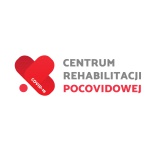 im. św. Jana Pawła II                               Ul. M. Karłowicza 40, 48-340 GłuchołazyKontakt: inż. Anna Cwyl
tel.: 77 40 80 163FORMULARZ ZGŁOSZENIANA KURS „REHABILITACJA OSÓB PO PRZEBYTYM COVID-19”Imię i nazwisko, stanowiskoImię i nazwisko, stanowiskoImię i nazwisko, stanowiskoImię i nazwisko, stanowiskoImię i nazwisko, stanowiskoImię i nazwisko, stanowiskoDANE FIRMY/INSTYTUCJI/SZPITALANazwa:DANE FIRMY/INSTYTUCJI/SZPITALANazwa:DANE FIRMY/INSTYTUCJI/SZPITALANazwa:DANE FIRMY/INSTYTUCJI/SZPITALANazwa:DANE FIRMY/INSTYTUCJI/SZPITALANazwa:DANE FIRMY/INSTYTUCJI/SZPITALANazwa:Adres:Adres:Adres:Adres:Adres:Adres:Kod pocztowyMiejscowośćMiejscowośćMiejscowośćMiejscowośćNIP:NIP:NIP:NIP:fax:e-mail:e-mail:e-mail:e-mail:telefon:Oświadczam, że:Wyrażam zgodę na przetwarzanie danych osobowych zawartych w formularzu dla potrzeb przeprowadzenia kursu oraz przyjmuje do wiadomości, że:Administratorem Pani/Pana danych osobowych jest: Samodzielny Publiczny Zakład Opieki Zdrowotnej Szpital Specjalistyczny Ministerstwa Spraw Wewnętrznych i Administracji w Głuchołazach im. św. Jana Pawła II, ul. M. Karłowicza 40, 48-340 Głuchołazy, tel.: 77 40 80 155.Dane kontaktowe do inspektora ochrony danych: iod@szpitalmsw-glucholazy.plPani/Pana dane osobowe będą przetwarzane w celu realizacji kursu „Rehabilitacja osób po przebytym COVID-19” na podstawie wyrażenia zgody oraz umowy.Pani/Pana dane osobowe mogą być udostępniane producentom i firmom serwisującym oprogramowanie oraz operatorowi pocztowemu.Pani/Pana dane osobowe będą przetwarzane przez okres 10 lat licząc od końca roku kalendarzowego, 
w którym zakończono realizację kursu.Przysługuje Pani/Panu prawo dostępu do swoich danych osobowych oraz ich sprostowania.Przysługuje Pani/Panu prawo do wniesienia skargi do Urzędu Ochrony Danych Osobowych.Podanie przez Panią/Pana danych osobowych jest warunkiem realizacji kursu. Jest Pani/Pan zobowiązana/ny do ich podania, a konsekwencją niepodania danych osobowych jest brak możliwości uczestnictwa w kursie.Akceptuję „Regulamin warunków uczestnictwa w kursach i warunki rezygnacji”(Szczegóły - strona internetowa SP ZOZ Szpital Specjalistycznego MSWiA w Głuchołazach).Miejscowość, data:Oświadczam, że:Wyrażam zgodę na przetwarzanie danych osobowych zawartych w formularzu dla potrzeb przeprowadzenia kursu oraz przyjmuje do wiadomości, że:Administratorem Pani/Pana danych osobowych jest: Samodzielny Publiczny Zakład Opieki Zdrowotnej Szpital Specjalistyczny Ministerstwa Spraw Wewnętrznych i Administracji w Głuchołazach im. św. Jana Pawła II, ul. M. Karłowicza 40, 48-340 Głuchołazy, tel.: 77 40 80 155.Dane kontaktowe do inspektora ochrony danych: iod@szpitalmsw-glucholazy.plPani/Pana dane osobowe będą przetwarzane w celu realizacji kursu „Rehabilitacja osób po przebytym COVID-19” na podstawie wyrażenia zgody oraz umowy.Pani/Pana dane osobowe mogą być udostępniane producentom i firmom serwisującym oprogramowanie oraz operatorowi pocztowemu.Pani/Pana dane osobowe będą przetwarzane przez okres 10 lat licząc od końca roku kalendarzowego, 
w którym zakończono realizację kursu.Przysługuje Pani/Panu prawo dostępu do swoich danych osobowych oraz ich sprostowania.Przysługuje Pani/Panu prawo do wniesienia skargi do Urzędu Ochrony Danych Osobowych.Podanie przez Panią/Pana danych osobowych jest warunkiem realizacji kursu. Jest Pani/Pan zobowiązana/ny do ich podania, a konsekwencją niepodania danych osobowych jest brak możliwości uczestnictwa w kursie.Akceptuję „Regulamin warunków uczestnictwa w kursach i warunki rezygnacji”(Szczegóły - strona internetowa SP ZOZ Szpital Specjalistycznego MSWiA w Głuchołazach).Miejscowość, data:Oświadczam, że:Wyrażam zgodę na przetwarzanie danych osobowych zawartych w formularzu dla potrzeb przeprowadzenia kursu oraz przyjmuje do wiadomości, że:Administratorem Pani/Pana danych osobowych jest: Samodzielny Publiczny Zakład Opieki Zdrowotnej Szpital Specjalistyczny Ministerstwa Spraw Wewnętrznych i Administracji w Głuchołazach im. św. Jana Pawła II, ul. M. Karłowicza 40, 48-340 Głuchołazy, tel.: 77 40 80 155.Dane kontaktowe do inspektora ochrony danych: iod@szpitalmsw-glucholazy.plPani/Pana dane osobowe będą przetwarzane w celu realizacji kursu „Rehabilitacja osób po przebytym COVID-19” na podstawie wyrażenia zgody oraz umowy.Pani/Pana dane osobowe mogą być udostępniane producentom i firmom serwisującym oprogramowanie oraz operatorowi pocztowemu.Pani/Pana dane osobowe będą przetwarzane przez okres 10 lat licząc od końca roku kalendarzowego, 
w którym zakończono realizację kursu.Przysługuje Pani/Panu prawo dostępu do swoich danych osobowych oraz ich sprostowania.Przysługuje Pani/Panu prawo do wniesienia skargi do Urzędu Ochrony Danych Osobowych.Podanie przez Panią/Pana danych osobowych jest warunkiem realizacji kursu. Jest Pani/Pan zobowiązana/ny do ich podania, a konsekwencją niepodania danych osobowych jest brak możliwości uczestnictwa w kursie.Akceptuję „Regulamin warunków uczestnictwa w kursach i warunki rezygnacji”(Szczegóły - strona internetowa SP ZOZ Szpital Specjalistycznego MSWiA w Głuchołazach).Miejscowość, data:Oświadczam, że:Wyrażam zgodę na przetwarzanie danych osobowych zawartych w formularzu dla potrzeb przeprowadzenia kursu oraz przyjmuje do wiadomości, że:Administratorem Pani/Pana danych osobowych jest: Samodzielny Publiczny Zakład Opieki Zdrowotnej Szpital Specjalistyczny Ministerstwa Spraw Wewnętrznych i Administracji w Głuchołazach im. św. Jana Pawła II, ul. M. Karłowicza 40, 48-340 Głuchołazy, tel.: 77 40 80 155.Dane kontaktowe do inspektora ochrony danych: iod@szpitalmsw-glucholazy.plPani/Pana dane osobowe będą przetwarzane w celu realizacji kursu „Rehabilitacja osób po przebytym COVID-19” na podstawie wyrażenia zgody oraz umowy.Pani/Pana dane osobowe mogą być udostępniane producentom i firmom serwisującym oprogramowanie oraz operatorowi pocztowemu.Pani/Pana dane osobowe będą przetwarzane przez okres 10 lat licząc od końca roku kalendarzowego, 
w którym zakończono realizację kursu.Przysługuje Pani/Panu prawo dostępu do swoich danych osobowych oraz ich sprostowania.Przysługuje Pani/Panu prawo do wniesienia skargi do Urzędu Ochrony Danych Osobowych.Podanie przez Panią/Pana danych osobowych jest warunkiem realizacji kursu. Jest Pani/Pan zobowiązana/ny do ich podania, a konsekwencją niepodania danych osobowych jest brak możliwości uczestnictwa w kursie.Akceptuję „Regulamin warunków uczestnictwa w kursach i warunki rezygnacji”(Szczegóły - strona internetowa SP ZOZ Szpital Specjalistycznego MSWiA w Głuchołazach).Miejscowość, data:Oświadczam, że:Wyrażam zgodę na przetwarzanie danych osobowych zawartych w formularzu dla potrzeb przeprowadzenia kursu oraz przyjmuje do wiadomości, że:Administratorem Pani/Pana danych osobowych jest: Samodzielny Publiczny Zakład Opieki Zdrowotnej Szpital Specjalistyczny Ministerstwa Spraw Wewnętrznych i Administracji w Głuchołazach im. św. Jana Pawła II, ul. M. Karłowicza 40, 48-340 Głuchołazy, tel.: 77 40 80 155.Dane kontaktowe do inspektora ochrony danych: iod@szpitalmsw-glucholazy.plPani/Pana dane osobowe będą przetwarzane w celu realizacji kursu „Rehabilitacja osób po przebytym COVID-19” na podstawie wyrażenia zgody oraz umowy.Pani/Pana dane osobowe mogą być udostępniane producentom i firmom serwisującym oprogramowanie oraz operatorowi pocztowemu.Pani/Pana dane osobowe będą przetwarzane przez okres 10 lat licząc od końca roku kalendarzowego, 
w którym zakończono realizację kursu.Przysługuje Pani/Panu prawo dostępu do swoich danych osobowych oraz ich sprostowania.Przysługuje Pani/Panu prawo do wniesienia skargi do Urzędu Ochrony Danych Osobowych.Podanie przez Panią/Pana danych osobowych jest warunkiem realizacji kursu. Jest Pani/Pan zobowiązana/ny do ich podania, a konsekwencją niepodania danych osobowych jest brak możliwości uczestnictwa w kursie.Akceptuję „Regulamin warunków uczestnictwa w kursach i warunki rezygnacji”(Szczegóły - strona internetowa SP ZOZ Szpital Specjalistycznego MSWiA w Głuchołazach).Miejscowość, data:Oświadczam, że:Wyrażam zgodę na przetwarzanie danych osobowych zawartych w formularzu dla potrzeb przeprowadzenia kursu oraz przyjmuje do wiadomości, że:Administratorem Pani/Pana danych osobowych jest: Samodzielny Publiczny Zakład Opieki Zdrowotnej Szpital Specjalistyczny Ministerstwa Spraw Wewnętrznych i Administracji w Głuchołazach im. św. Jana Pawła II, ul. M. Karłowicza 40, 48-340 Głuchołazy, tel.: 77 40 80 155.Dane kontaktowe do inspektora ochrony danych: iod@szpitalmsw-glucholazy.plPani/Pana dane osobowe będą przetwarzane w celu realizacji kursu „Rehabilitacja osób po przebytym COVID-19” na podstawie wyrażenia zgody oraz umowy.Pani/Pana dane osobowe mogą być udostępniane producentom i firmom serwisującym oprogramowanie oraz operatorowi pocztowemu.Pani/Pana dane osobowe będą przetwarzane przez okres 10 lat licząc od końca roku kalendarzowego, 
w którym zakończono realizację kursu.Przysługuje Pani/Panu prawo dostępu do swoich danych osobowych oraz ich sprostowania.Przysługuje Pani/Panu prawo do wniesienia skargi do Urzędu Ochrony Danych Osobowych.Podanie przez Panią/Pana danych osobowych jest warunkiem realizacji kursu. Jest Pani/Pan zobowiązana/ny do ich podania, a konsekwencją niepodania danych osobowych jest brak możliwości uczestnictwa w kursie.Akceptuję „Regulamin warunków uczestnictwa w kursach i warunki rezygnacji”(Szczegóły - strona internetowa SP ZOZ Szpital Specjalistycznego MSWiA w Głuchołazach).Miejscowość, data:..........................................................................................................................................................................................................................................................podpis zgłaszającegopodpis zgłaszającegopodpis zgłaszającegopodpis zgłaszającegopodpis zgłaszającegopodpis zgłaszającego